ПРАВИЛА БЕСКОНФЛИКТНОГООБЩЕНИЯНе употребляйте кон-фликтогены(слова, действия, которые могут приве-сти к конфликту)Не отвечайте конфликтогеномна конфликтогенНе забывайте, что если не останови-тесь сейчас, то позднее сделать это бу-дет практически невозможно – так стре-мительно нарастает сила конфлик-тогенов! Чтобы выполнить первое пра-вило, поставьте себя на место собесед-ника: не обиделись бы Вы, услышав по-добное? И допустите вероятность, что положение этого человека в чем-то уяз-вимее Вашего.Проявляйте эмпатию к собеседникуЭто благожелательные посылы в адрес собеседника. Сюда относится все, что поднимает настроение человеку: похва-ла, комплимент, дружеская улыбка, внимание, интерес к личности, сочув-ствие, уважительное отношение.4. Делайте как можно больше благожелательных посыловКаждый из нас нуждается в положи-тельных эмоциях, поэтому человек, одаривающий благожелательными по-сылами, становится желанным собе-седником.За поддержкой Вы всегда можетеобратиться к сотрудникам Омутнинского политехнического  техникума:-Зам по УВР:Тутынина АННА АЛЕКСАНДРОВНА-Соц.педагог:Жукова  ОКСАНА ИВАНОВНА-педагог–психолог:Шлемова СВЕТЛАНА АЛЕКСАНДРОВНАСоставитель педагог-психолог:Шлемова С.А.КОГПОАУ «Омутнинский политехнический техникум»КОНСТРУКТИВНОЕ РАЗРЕШЕНИЕ КОНФЛИКТОВ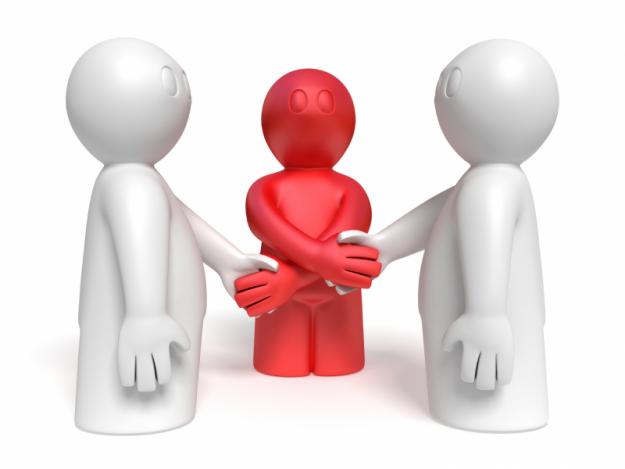                    г.Омутнинск,2020год"Мы живем в мире, где часто солнечный свет взаимопони-мания заслоняется мрачны-ми тучами обид, дует холод-ный ветер подозрений, свер-кают молнии конфликтов. Как сохранить прекрасную погоду в нашей душе, жить в мире ирадости? Как не "промокнуть" под дождем не-понимания и как помочь вэтом	другим?Чарльз ЛиксонКонфликт – это выраженная борьба, в которой двое или большее количество взаимо-зависимых участников испы-тывают сильные эмоции, в ре-зультате осознания или разни-цы в их потребностях и ценно-стях. СТИЛИ ПОВЕДЕНИЯ ВКОНФЛИКТЕИзбегание — человек игнорирует (фактически отрицает), само наличие конфликта, считает, что разногласий нет, и поэто-му воздерживается от споров.Приспособление – изменение своей позиции, перестройка поведения, умение сглаживать противоречия, поступаясь иногда своими интересами.Компромисс – урегулирование разногласий через взаимные уступки.Конкуренция — человек активен, настойчив удовлетворении  собственных интересов без учета потребностей других людей, не идет на уступки, не заинтересован в сотрудничестве. 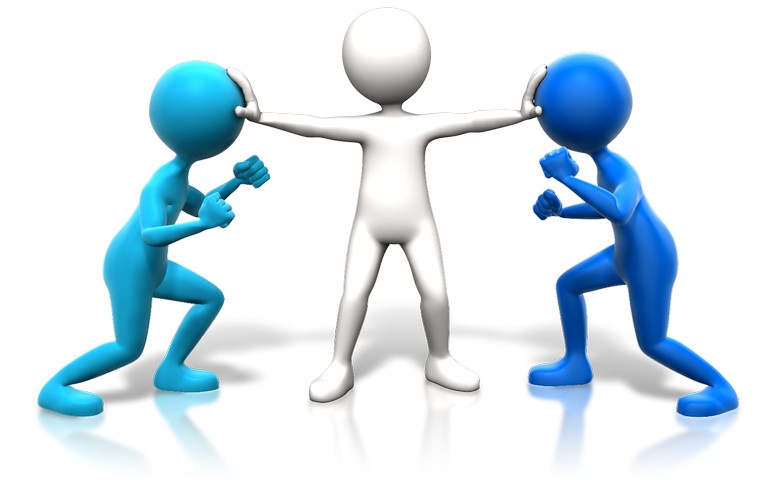 ТЕХНОЛОГИЯ РАЗРЕШЕНИЯКОНФЛИКТОВВнимательно выслушать оппо-нента и прояснить ситуациюПрояснить интересы оппонен-та (Вы думаете, что…? Вы хо-тите..?)Выразить понимание и уваже-ние (Я понимаю и уважаю ваше мнение.)Четко сформулировать соб-ственные требования (Я хочу,чтобы вы…, Перед нами стоит задача…)Подчеркнуть общность интере-сов (У нас общая цель, В наших с вами интересах…)Внести компромиссное пред-ложение или попросить партнера высказать предложение. Прийти к соглашению.